Прими участие в голосовании по выбору общественных территорий!15.04.2022 года стартовало онлайн-голосование по выбору общественных территорий, которые будут благоустроены в 2023 году по федеральному проекту «Формирование комфортной городской среды».Выбирайте общественные территории, следите за реализацией победивших проектов, участвуйте в развитии своего города.Голосование пройдет с 15 апреля до 30 мая на портале za.gorodsreda.ruКак проголосовать?
  Зарегистрируйтесь или авторизуйтесь через Госуслуги на портале za.gorodsreda.ru;

 Выберите Наволокское городское поселение;

 Выберите из списка общественную территорию, которая, по вашему мнению, должна быть благоустроена в первую очередь.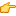  Тем, кто не привык пользоваться интернетом, помогут волонтёры.Минимальный возраст гражданина допущенного до голосования — 14 лет.Каждый участник голосования может выбрать  только одну территорию благоустройства.Для участия в голосовании в городе Наволоки выбраны территории:Базарная площадь Городской паркУлица Энгельса#городаменяютсядлянас